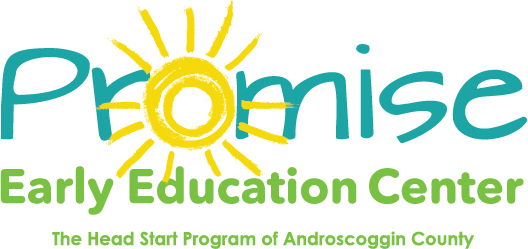 Our classrooms will be closed on Monday September 7thLabor DayThank you! 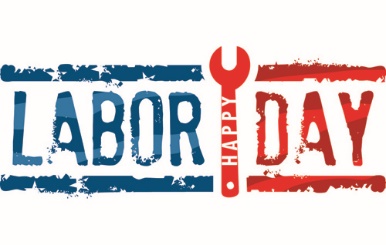 